Об утверждении Положения об оплате труда работников оздоровительных лагерей сдневным пребыванием детей в образовательных организациях, подведомственных управлению образования Администрации города Когалыма            В соответствии со статьёй 86 Бюджетного кодекса Российской Федерации, статьёй 144 Трудового кодекса Российской Федерации, частью 2 статьи 53 Федерального закона от 06.10.2003 №131-ФЗ «Об общих принципах организации местного самоуправления в Российской Федерации», с законом ХМАО-Югры от 30.12.2009 №250-оз «Об организации и обеспечении отдыха и оздоровления детей, проживающих в Ханты- Мансийском  автономном округе-Югре», постановлениями Администрации города Когалыма от 25.12.2023 №2598 «Об утверждении Положений об оплате труда работников муниципальных образовательных организаций и учреждений города Когалыма, подведомственных управлению образования Администрации города», от 25.03.2013 №741 «О порядке организации отдыха и оздоровления детей, имеющих место жительства в городе Когалыме», Уставом  города Когалыма:1. Утвердить:            1.1. Положение об оплате труда работников оздоровительных лагерей с дневным пребыванием детей в образовательных организациях, подведомственных управлению образования Администрации города Когалыма, согласно приложению 1 к настоящему постановлению.2. Настоящее постановление вступает в силу с момента подписания.3. Управлению образования Администрации города Когалыма (А.Н.Лаврентьева) направить в юридическое управление Администрации города Когалыма текст постановления и приложение к нему, его реквизиты, сведения об источнике официального опубликования в порядке и сроки, предусмотренные распоряжением Администрации города Когалыма от 19.06.2013 №149-р «О мерах по формированию регистра муниципальных нормативных правовых актов                Ханты-Мансийского автономного округа – Югры» для дальнейшего направления в Управление государственной регистрации нормативных правовых актов Аппарата Губернатора Ханты-Мансийского автономного округа - Югры.4. Опубликовать настоящее постановление и приложение к нему в газете «Когалымский вестник» и сетевом издании «Когалымский вестник»: KOGVESTI.RU. Разместить настоящее постановление и приложение к нему на официальном сайте Администрации города Когалыма в информационно-телекоммуникационной сети «Интернет» (www.admkogalym.ru).5. Контроль за выполнением постановления возложить на заместителя главы города Когалыма Л.А.Юрьеву.Приложение 1к постановлению Администрациигорода КогалымаПоложение об оплате труда работников оздоровительных лагерей сдневным пребыванием детей в образовательных организациях, подведомственных управлению образования Администрации города Когалыма                                        1. Общие положения            1.1. Настоящее Положение разработано в соответствии с постановлениями Администрации города Когалыма от 25.12.2023 №2598 «Об утверждении Положений об оплате труда работников муниципальных образовательных организаций и учреждений города Когалыма, подведомственных управлению образования Администрации города Когалыма», от 25.03.2013 №741 «О порядке организации отдыха и оздоровления детей, имеющих место жительства в городе Когалыме», другими нормативными правовыми актами, содержащими нормы трудового права, устанавливает систему и условия оплаты труда работников оздоровительных лагерей с дневным пребыванием детей в образовательных организациях города Когалыма, и определяет:основные условия оплаты труда;порядок и условия осуществления компенсационных выплат;порядок и условия осуществления стимулирующих выплат;порядок формирования фонда оплаты труда учреждения.1.2. Понятия и термины, применяемые в настоящем Положении, используются в значениях, определенных Трудовым кодексом Российской Федерации и постановлением Правительства Ханты-Мансийского автономного округа - Югры от 03.11.2016 №431-п «О требованиях к системам оплаты труда работников государственных учреждений Ханты-Мансийского автономного округа – Югры».1.3. Финансирование расходов, направляемых на оплату труда работников лагерей с дневным пребыванием детей, осуществляется в пределах средств фонда оплаты труда, формируемого за счет бюджета муниципального образования город Когалым, в пределах утвержденных бюджетных ассигнований и лимитов бюджетных обязательств на текущий финансовый год.1.4. Заработная плата работников оздоровительного лагеря с дневным пребыванием детей состоит из:оклада (должностного оклада);компенсационных выплат;стимулирующих выплат.1.5. Размер минимальной заработной платы работников лагерей с дневным пребыванием детей не может быть ниже размера минимальной заработной платы, устанавливаемой в Ханты-Мансийском автономном округе - Югре.2. Основные условия оплаты труда работников лагерей с дневным пребыванием детей         2.1. В локальных нормативных актах муниципальных учреждений, подведомственных управлению образования Администрации города Когалыма, штатном расписании, а также при заключении трудовых договоров с работниками лагерей с дневным пребыванием детей, наименования должностей работников должны соответствовать наименованиям должностей руководителей, специалистов и служащих, предусмотренных Единым тарифно-квалификационным справочником работ и профессий рабочих, Единым квалификационным справочником должностей руководителей, специалистов и служащих и (или) соответствующими положениями профессиональных стандартов.         2.2. Размеры окладов (должностных окладов) работников лагерей с дневным пребыванием детей указаны в  таблице 1:Таблица 13. Порядок и условия осуществления компенсационных выплат3.1. К компенсационным выплатам относятся:выплаты за работу в местностях с особыми климатическими условиями (районные коэффициенты к заработной плате, а также процентные надбавки к заработной плате за стаж работы в районах Крайнего Севера и приравненных к ним местностях);3.2. Выплаты за работу в местностях с особыми климатическими условиями (районные коэффициенты к заработной плате, а также процентные надбавки к заработной плате за стаж работы в районах Крайнего Севера и приравненных к ним местностях) устанавливаются в соответствии со статьями 315 - 317 Трудового кодекса Российской Федерации и решением Думы города Когалыма от 23.12.2014 №495-ГД «Об утверждении Положения о гарантиях и компенсациях для лиц, работающих в органах местного самоуправления и муниципальных учреждениях города Когалыма».3.3. Перечень и размеры компенсационных выплат указаны в                           таблице 2:Таблица 23.4. Выплаты компенсационного характера устанавливаются 
в процентах к окладам (должностным окладам), ставкам заработной платы работников с учетом стимулирующей выплаты за качество выполняемых работ.4. Порядок и условия осуществления стимулирующих выплат, критерии их установления4.1. К стимулирующим выплатам относятся выплаты, направленные 
на стимулирование работника к качественному результату, а также поощрение за выполненную работу.4.2. Выплата за качество выполняемых работ устанавливается 
в соответствии с показателями и критериями оценки эффективности деятельности работников, утверждаемыми локальным нормативным актом организации, в соответствии с перечнем показателей эффективности деятельности организации, установленным приказом управления образования Администрации города Когалыма.Конкретный размер выплаты за качество выполняемых работ устанавливается работнику в процентах от оклада (должностного оклада) работника. Порядок установления выплат закрепляется локальным нормативным актом организации.4.3. Перечень и размеры стимулирующих выплат указаны в                           таблице 3:Таблица 35. Порядок формирования фонда оплаты труда работников лагеря с дневным пребыванием детей5.1. Фонд оплаты труда работников лагеря с дневным пребыванием детей определяется суммированием фондов должностных окладов, компенсационных и стимулирующих выплат.5.2. Фонд оплаты труда работников лагеря с дневным пребыванием детей формируется из расчета не менее 20 рабочих дней с учетом компенсации отпуска при увольнении (2 дня), исходя из объема средств бюджета муниципального образования город Когалым, выделенных на финансовое обеспечение выполнения муниципального задания.5.3. Фонд оплаты труда оплаты труда увеличивается на сумму отчислений в государственные внебюджетные фонды, производимые от фонда оплаты труда в соответствии с законодательством Российской Федерации (с учетом размера отчислений, учитывающим предельную величину базы для начисления страховых взносов).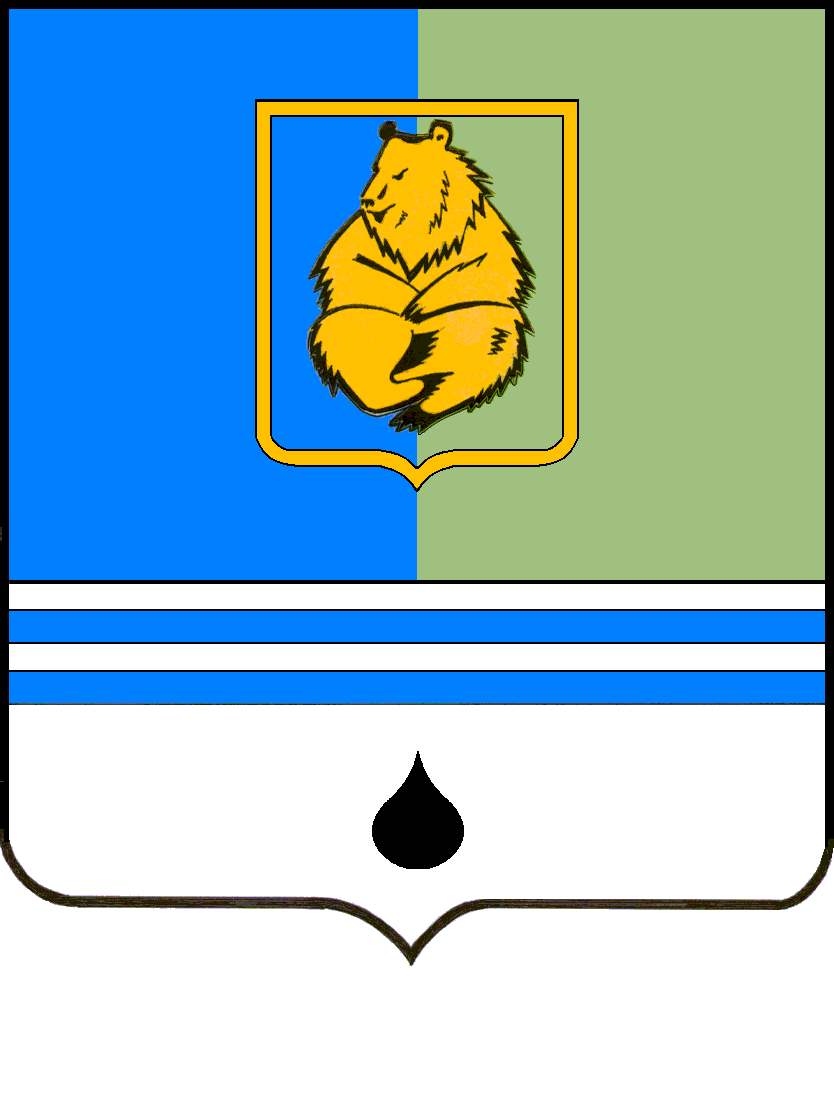 ПОСТАНОВЛЕНИЕАДМИНИСТРАЦИИ ГОРОДА КОГАЛЫМАХанты-Мансийского автономного округа - ЮгрыПОСТАНОВЛЕНИЕАДМИНИСТРАЦИИ ГОРОДА КОГАЛЫМАХанты-Мансийского автономного округа - ЮгрыПОСТАНОВЛЕНИЕАДМИНИСТРАЦИИ ГОРОДА КОГАЛЫМАХанты-Мансийского автономного округа - ЮгрыПОСТАНОВЛЕНИЕАДМИНИСТРАЦИИ ГОРОДА КОГАЛЫМАХанты-Мансийского автономного округа - Югрыот [Дата документа]от [Дата документа]№ [Номер документа]№ [Номер документа]от [Дата документа] №[Номер документа]№ п/пКвалификационный уровеньНаименование должностейРазмер оклада (должностного оклада), рублей1.Профессиональная квалификационная группа должностей руководителей структурных подразделенийПрофессиональная квалификационная группа должностей руководителей структурных подразделенийПрофессиональная квалификационная группа должностей руководителей структурных подразделений1.1.2 квалификационный уровеньначальник лагеря22 4432.Профессиональная квалификационная группа «Общеотраслевые должности служащих третьего уровня»Профессиональная квалификационная группа «Общеотраслевые должности служащих третьего уровня»Профессиональная квалификационная группа «Общеотраслевые должности служащих третьего уровня»2.1.1 квалификационный уровеньбухгалтер; специалист по кадрам17 7182.2.2 квалификационный уровеньдолжности служащих первого квалификационного уровня, по которым может устанавливаться II внутридолжностная категория18 6042.3.3 квалификационный уровеньдолжности служащих первого квалификационного уровня, по которым может устанавливаться I внутридолжностная категория19 4903.Профессиональная квалификационная группа должностей работников учебно-вспомогательного персонала первого уровняПрофессиональная квалификационная группа должностей работников учебно-вспомогательного персонала первого уровняПрофессиональная квалификационная группа должностей работников учебно-вспомогательного персонала первого уровня3.1.1 квалификационный уровеньвожатый15 5034.Профессиональная квалификационная группа должностей педагогических работниковПрофессиональная квалификационная группа должностей педагогических работниковПрофессиональная квалификационная группа должностей педагогических работников4.1.1 квалификационный уровеньинструктор по физической культуре; музыкальный руководитель; старший вожатый17 7184.2.3 квалификационный уровеньвоспитатель19 4905.Профессиональная квалификационная группа «Общеотраслевые профессии рабочих первого уровня»Профессиональная квалификационная группа «Общеотраслевые профессии рабочих первого уровня»Профессиональная квалификационная группа «Общеотраслевые профессии рабочих первого уровня»5.1.1 квалификационный уровеньуборщик служебных помещений14 766№ п/пНаименование выплатыРазмер выплатыУсловия осуществления выплаты (фактор, обуславливающий получение выплаты)1.Районный коэффициент за работу в местностях с особыми климатическими условиями1,7осуществляется в соответствии со статьями 315 - 317 Трудового кодекса Российской Федерации и  решением Думы города Когалыма от 23.12.2014 №495-ГД «Об утверждении Положения о гарантиях и компенсациях для лиц, работающих в органах местного самоуправления и муниципальных учреждениях города Когалыма»2.Процентная надбавка за стаж работы в местностях, приравненных к районам Крайнего Севера до 50% осуществляется в соответствии со статьями 315 - 317 Трудового кодекса Российской Федерации и  решением Думы города Когалыма от 23.12.2014 №495-ГД «Об утверждении Положения о гарантиях и компенсациях для лиц, работающих в органах местного самоуправления и муниципальных учреждениях города Когалыма»N п/пНаименование выплатыДиапазон выплатыУсловия осуществления выплатыПериодичность осуществления выплаты123451.1.Выплата за качество выполняемой работы0 - 10%начальнику лагеря, бухгалтеру; специалисту по кадрам, вожатым, педагогическим работникам, уборщикам служебных помещений в соответствии с показателями эффективности деятельностиежемесячно